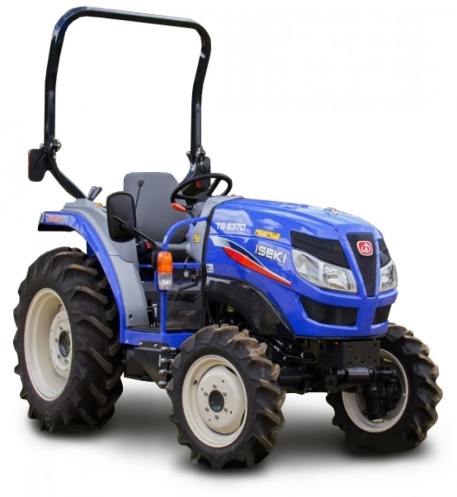 Du 10 au 12 SEPT 2020PROFITEZ DE NOS PRIX FOIRESur l’ensemble du matériel en stock	*hors réparation et pièces détachées	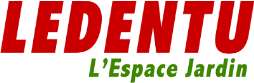 	SAINT-LO     CARENTAN     GAVRAY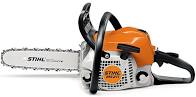 